1. Be Your Own Favorite Teacher 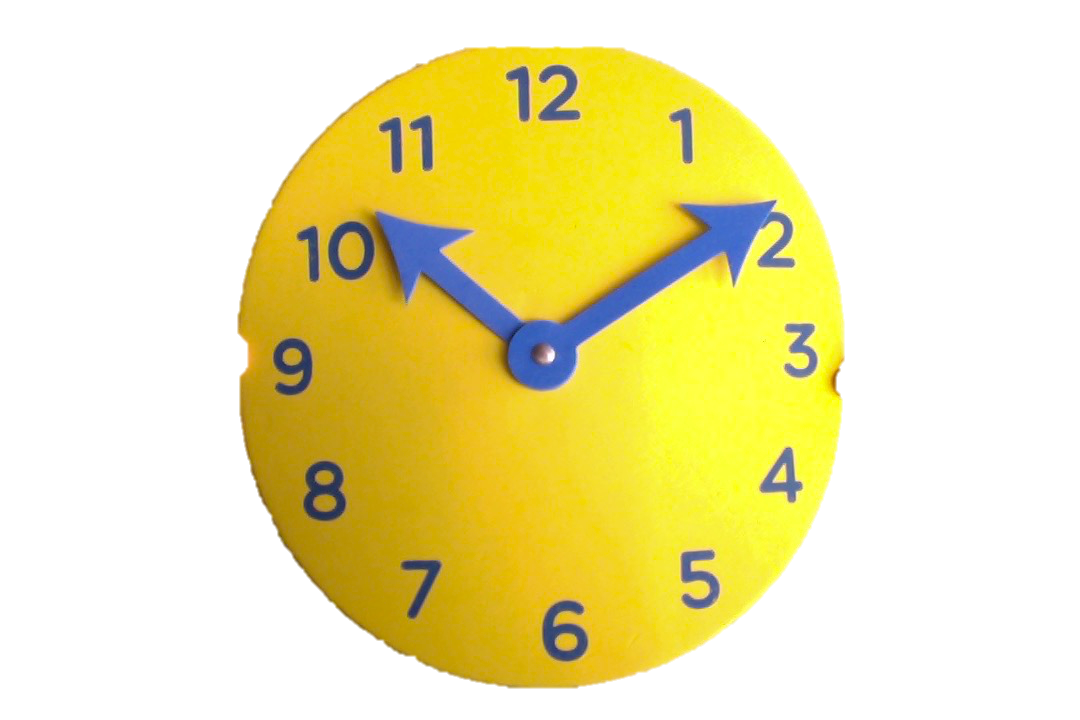 Reflection on PracticesKnow your Professional PowerBuild Your Professional ImagePositivity MindsetReady, Set, Go for Back-to-School2. Getting Ready to Get Ready Applied Ed. Psych TheoriesPolitically Responsive TeachingWriting a Classroom Syllabus 50-minute Lesson StrategyLong and Short Range PlanningStudents who Resist or Rebel3. Rules for Making Rules Classroom Set-upEstablishing RulesBuilding Classroom CultureBack-to-School NightObservations and Evaluations4. English and Reading K-12Reading in Content AreasModalities in ReadingSpanish ReadersEncouraging the unwilling ReaderStepping Stones of Reading RecoveryBuddy Book Literature Vocabulary, Spelling, Penmanship5. Math K-8Indoor and Outdoor Math Integrated CurriculumOdd FactsQuick Drills Fewer Take-home Correcting6. Special Ed. TechniquesOrganizing My DataData CollectionLearning StationsManaging Support PersonnelIEP Strategies7. Extra for Experts Parent ConferencesScience EverydayHistory or Social Studies?ELDObservations and evaluationsReduce BullyingInclusion 8. For Leaders  15-Minute Purposeful ConferenceCommunication at its BestGuiding the Tough ConversationEliminating Negativity Leading a Staff of Varied Ages, 